Проблемно-тематическая неделя «Культура здорового питания»(29.02 – 04.03.2016 г.)ФОТООТЧЕТПонедельник, 29.02.2016 г.Открытие тематической Недели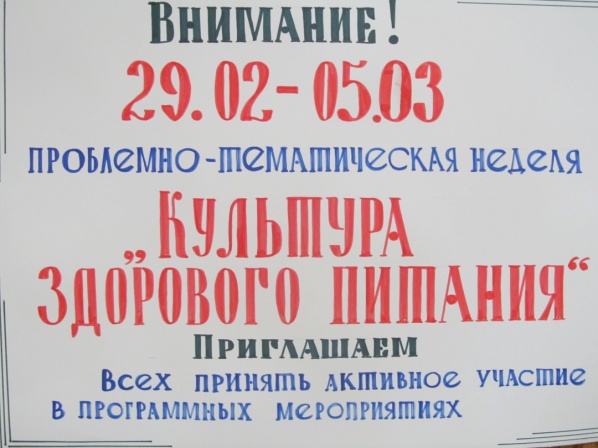 Вторник, 01.03.2016 г.Разговор у книжной полки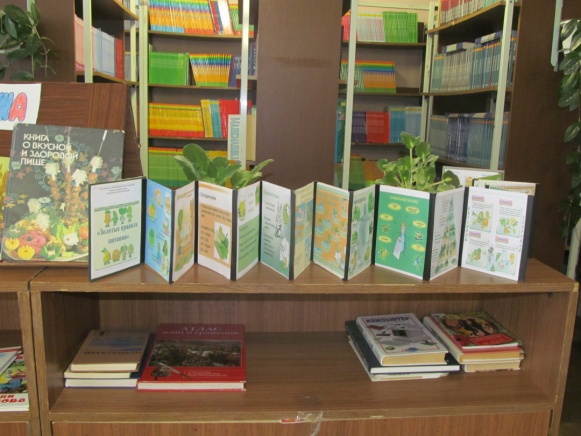 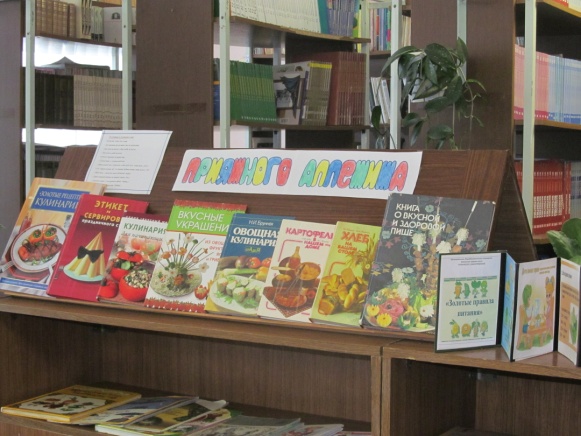 Среда, 02.03.2016 г.Мини-квест «В здоровом теле – здоровый дух!»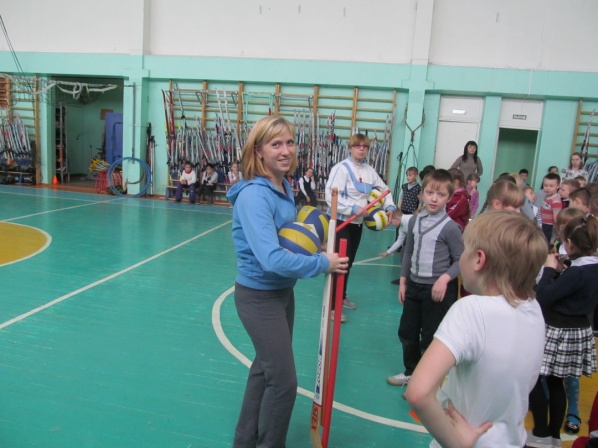 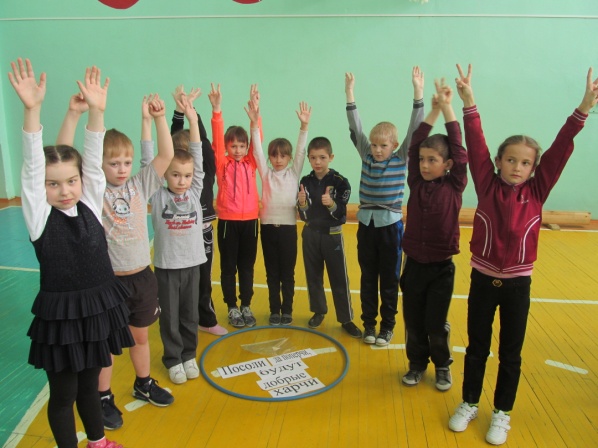 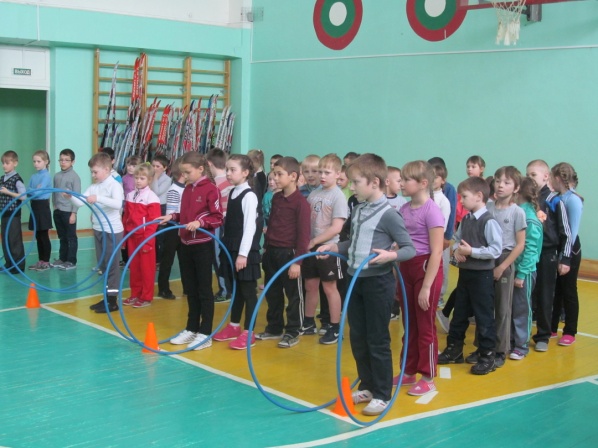 Четверг, 03.03.2016 г.Тематический день «Все о рыбе»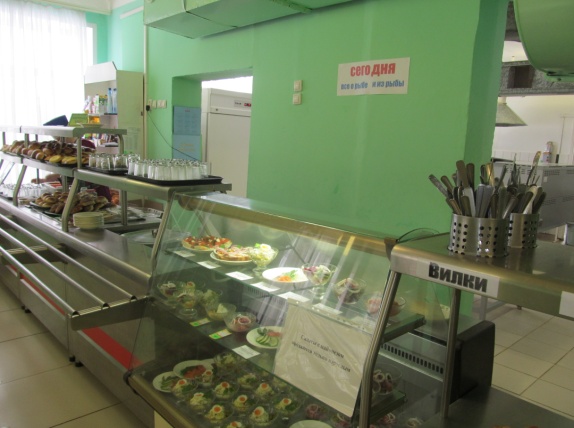 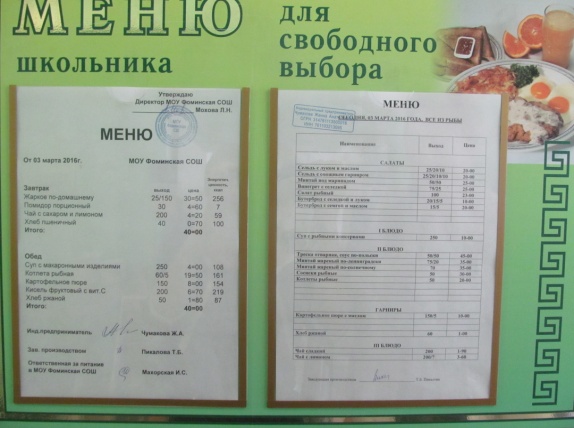 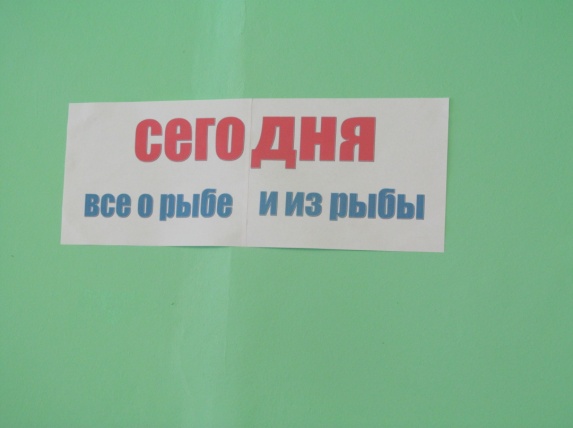 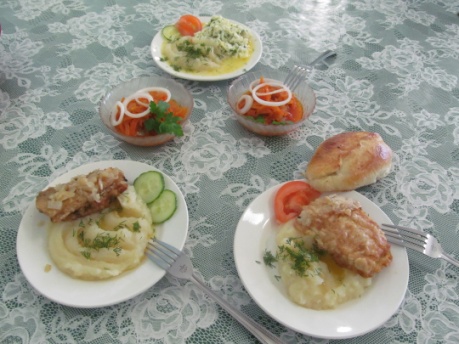 ППятница, 04.03.2016 г.День открытых дверей школьной столовойАгитбригада«Витамины запасай – здоровье укрепляй!»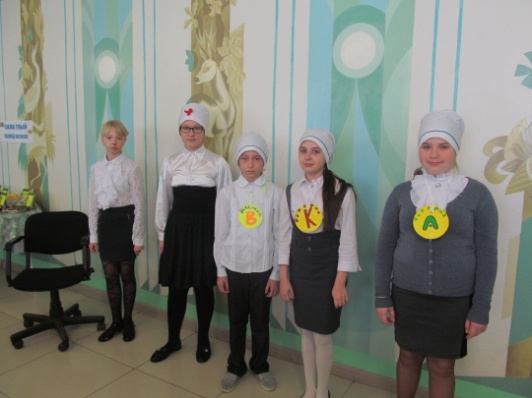 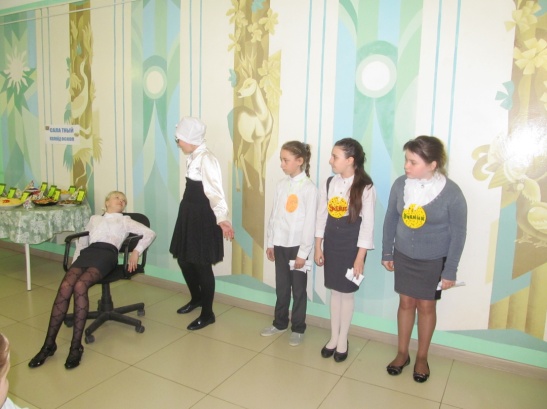 Мастер-класс по складыванию салфеток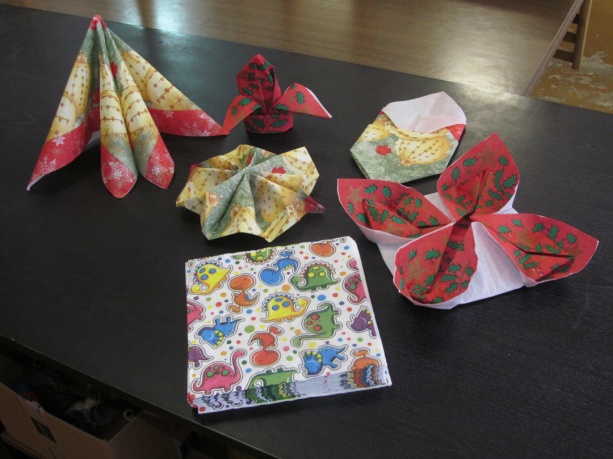 Витаминный завтрак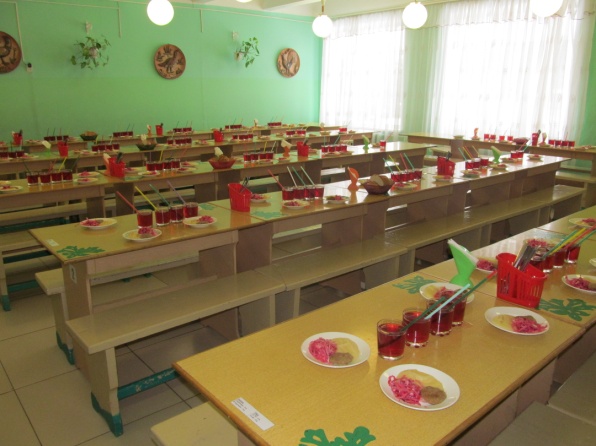 Фестиваль педагогического мастерства «Салатный калейдоскоп»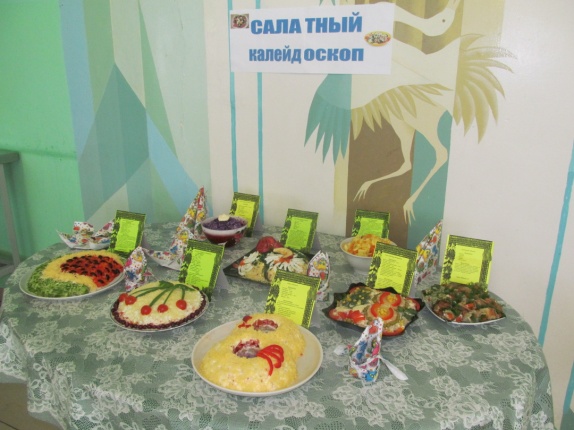 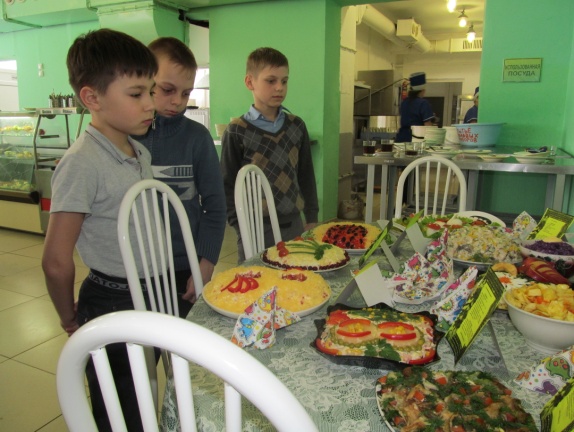 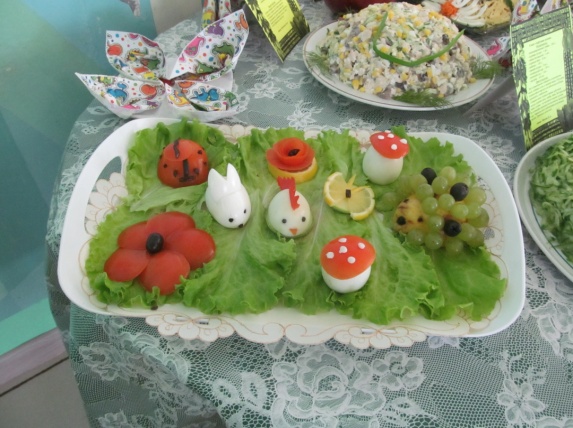 Семейный конкурс иллюстрированных книжек «Сказка о здоровом питании»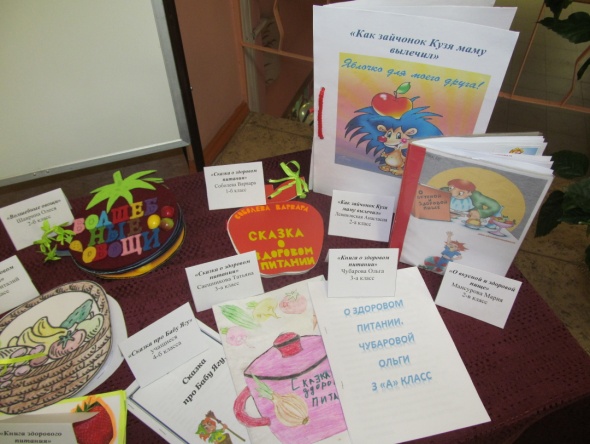 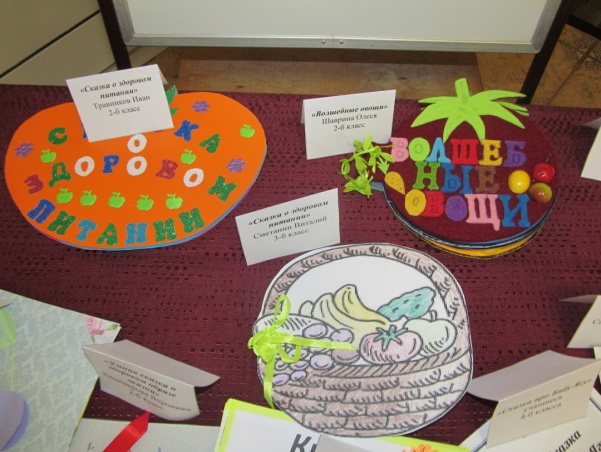 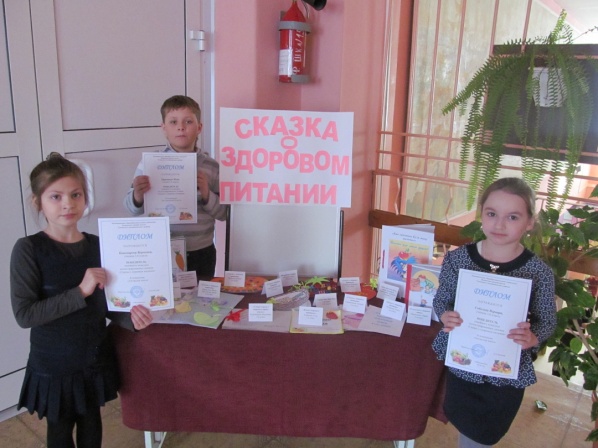 Видеосалон. Мультфильм «Чиполлино»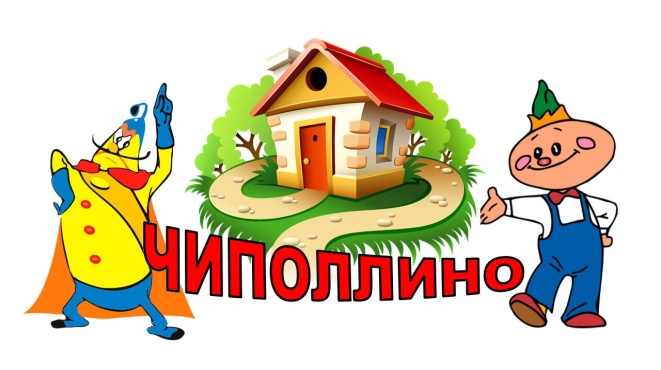 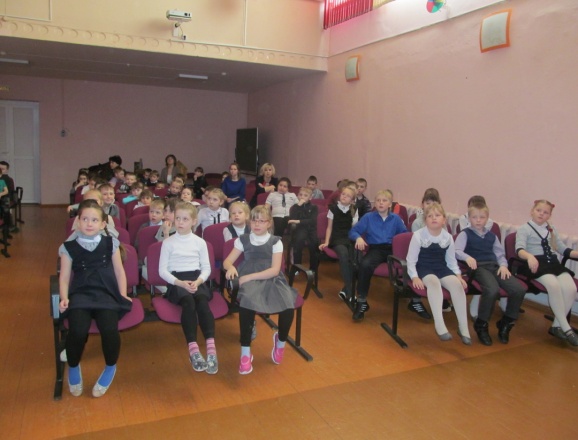 Хозяйка «Чайной гостиной»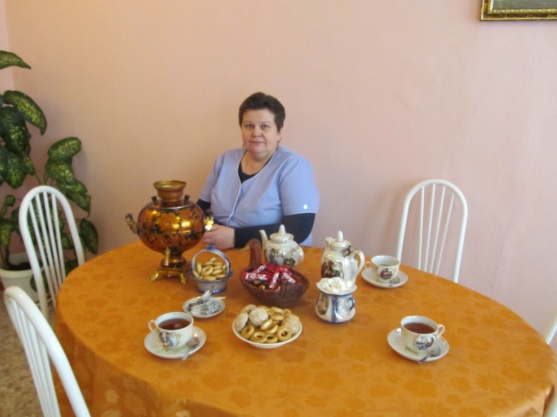 Подведение итогов Недели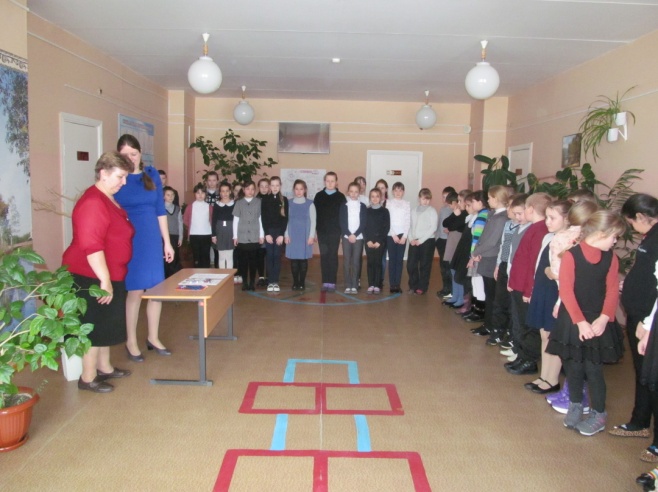 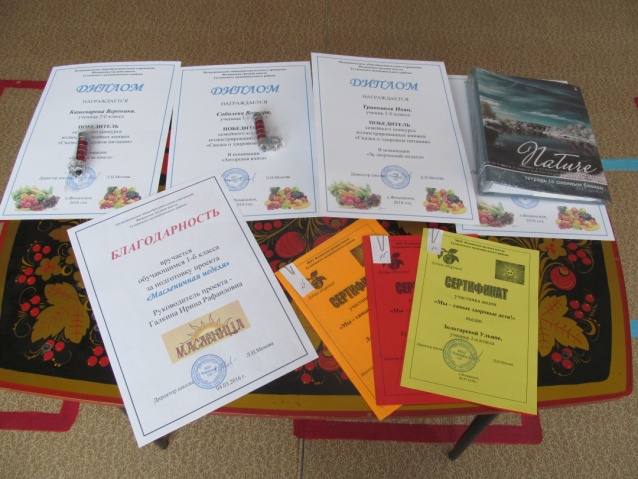 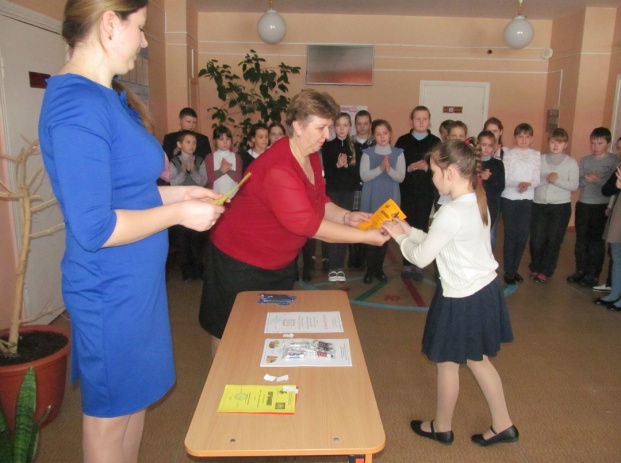 Кроме того, в течение Недели проведены:Показ видеороликов «О культуре питания»Интерактивная викторина «Знатоки здорового питания» Анкетирование учащихся по совершенствованию организации школьного питанияАкция «Мы – самые здоровые дети»Классные часы: «Рыба – в питании школьника»Занятия внеурочной деятельности на тему здорового питанияСозданы проекты:«Кухня ярославской земли»«Межнациональная кухня»«Масленичная неделя»Создан альбом «Интересное о полезном»Созданы буклеты для школьников и родителей 